О внесении изменений  в решение Собрания депутатов № С-33/2 от 21.12.2017 г. «Об утверждении Правил  благоустройства  территории Тораевского сельского поселения  Моргаушского   района Чувашской  Республики»            В соответствии с п.14 ч.2 ст. 45.1 Федерального закона от 06.12.2003 г. №131-ФЗ «Об общих принципах организацииместного самоуправления в Российской Федерации»,  Уставом Тораевского сельского поселения Моргаушского района Чувашской Республики,  в целях установления порядка определения границ  прилегающих территорий на территории Тораевского сельского поселения Моргаушского района Чувашской Республики, Собрание депутатов Тораевского сельского поселения Моргаушского района Чувашской Республики	                                                          РЕШИЛО:Внести в решение Собрания депутатов  Тораевского сельского поселения  Моргаушского района Чувашской Республики от 21.12.2017 № С-33/2 «Об утверждении Правил благоустройства территории Тораевского сельского поселения Моргаушского района Чувашской Республики» (далее – Решение) следующие изменения:1.1. В приложении к решению Собрания депутатов Тораевского сельского поселения  Моргаушского района Чувашской Республики от 21.12.2017 № С-33/2 «Об утверждении Правил благоустройства территории Тораевского сельского поселения Моргаушского района Чувашской Республики» внести следующие изменения:1.1.1. Оглавление изложить в следующей редакции: «ОГЛАВЛЕНИЕ1. Общие положения2. Общие принципы и подходы3. Общие требования к состоянию общественных пространств, состоянию и облику зданий, объектам благоустройства и их элементам3.1. Общие требования к состоянию общественных пространств 3.1.1. Территории общественного назначения3.1.2. Территории жилого назначения3.1.3. Территории рекреационного назначения3.1.4. Территории лесов3.2. Общие требования к состоянию и облику зданий3.3. Общие требования к объектам и элементам благоустройства3.3.1. Элементы озеленения3.3.2. Виды покрытий3.3.3. Ограждения (заборы)3.3.4. Водные устройства3.3.5. Уличное коммунально-бытовое оборудование3.3.6. Уличное техническое оборудование3.3.7. Игровое и спортивное оборудование3.3.8. Установка и содержание осветительного оборудования3.3.9. Средства размещения информации и рекламные конструкции3.3.10. Малые архитектурные формы, городская мебель3.3.11. Площадки для установки контейнеров для сбора ТКО3.3.12. Площадки автостоянок и для выгула собак3.3.13. Содержание животных и птицы3.3.14. Некапитальные нестационарные сооружения3.3.15. Пешеходные коммуникации4. Особые требования к доступности сельской среды для маломобильных групп населения5. Порядок содержания и эксплуатации объектов благоустройства5.1. Требования к содержанию и благоустройству территории Тораевского сельского поселения5.2. Организация содержания и благоустройства территории Тораевского сельского поселения 5.2.1. Основные положения5.2.2. Организация содержания и благоустройства строительных объектов5.2.3. Организация содержания объектов наружного освещения и контактных сетей5.2.4. Организация содержания и благоустройства территории Тораевского сельского поселения при проведении земляных работ при строительстве, ремонте, реконструкции коммуникаций и сооружений5.2.5. Организация содержания и благоустройства территорий частных домовладений5.3. Организация содержания и уборки территорий Тораевского сельского поселения5.3.1. Основные положения5.3.2. Организация уборки территории Тораевского сельского поселения5.3.2.1. Уборка территорий в осенне-зимний период5.3.2.2. Уборка территорий в весенне-летний период5.3.2.3. Очистка территорий от мусора5.4. Порядок участия юридических и физических лиц в содержании и благоустройстве прилегающих территорий5.5. Требования к содержанию и внешнему виду фасадов зданий (строений, сооружений), ограждений и других объектов благоустройства6. Порядок и механизмы общественного участия в процессе благоустройства6.1. Основные положения6.2. Формы общественного участия6.3. Механизмы общественного участия7. Порядок и механизмы выполнения отдельных мероприятий по содержанию территории Тораевского сельского поселения, направленных на повышение комфортности условий проживания граждан, поддержание и улучшение санитарного и эстетического состояния территории7.1. Общие положения7.2. Порядок и механизм выявления брошенных транспортных средств7.3. Перемещение брошенных транспортных средств на временное хранение, их возврат  8. Праздничное оформление территории Тораевского сельского поселения9. Порядок осуществления контроля за соблюдением Правил благоустройства10. Порядок определения границ прилегающих территорийПриложения:1. Форма отчета об осуществлении контроля за исполнением Правил благоустройства 2. Форма предписания об устранении нарушения Правил благоустройства3. Форма журнала учета выданных предписаний об устранении нарушений Правил благоустройства»1.1.2.  Добавить разделом 10. следующего содержания:«10. Порядок определения границ прилегающих территорий.Основные понятияприлегающая территория - территория общего пользования, которая прилегает к зданию, строению, сооружению, земельному участку в случае, если такой земельный участок образован, и границы которой определены правилами благоустройства в соответствии с настоящим Разделом;территории общего пользования - территории, которыми беспрепятственно пользуется неограниченный круг лиц (в том числе площади, улицы, проезды, набережные, береговые полосы водных объектов общего пользования, скверы, бульвары);границы прилегающей территории - местоположение прилегающей территории, установленное посредством определения в местной системе координат характерных точек ее границ;площадь прилегающей территории - площадь геометрической фигуры, образованной проекцией границ прилегающей территории на горизонтальную плоскость. Определение границ прилегающих территорий правилами благоустройства1. Границы прилегающей территории определяются с учетом расположения зданий, строений, сооружений, земельных участков в существующей застройке, вида их разрешенного использования и фактического назначения, их площади и протяженности.2. Границы прилегающей территории определяются с учетом следующих ограничений:1) в отношении каждого здания, строения, сооружения, земельного участка могут быть установлены границы только одной прилегающей территории, в том числе границы, имеющие один замкнутый контур или два непересекающихся замкнутых контура;2) установление границ прилегающей территории, общей для двух и более зданий, строений, сооружений, земельных участков, за исключением случаев, когда строение или сооружение, в том числе объект коммунальной инфраструктуры, обеспечивает исключительно функционирование другого здания, строения, сооружения, земельного участка, в отношении которого определяются границы прилегающей территории, не допускается;3) пересечение границ прилегающих территорий, за исключением случая установления смежных (общих) границ прилегающих территорий, не допускается;4) внутренняя часть границ прилегающей территории устанавливается:в случае, если границы земельного участка установлены в соответствии с земельным законодательством (сведения о границах земельного участка внесены в Единый государственный реестр недвижимости), - по границе земельного участка;в случае, если границы земельного участка, здания, строения, сооружения не установлены в соответствии с земельным законодательством (сведения о границах земельного участка, здания, строения, сооружения не внесены в Единый государственный реестр недвижимости), - по фактической границе земельного участка, контура здания, строения, сооружения, ограждений (иных ограждающих конструкций);5) внешняя часть границ прилегающей территории устанавливается:в пределах территорий общего пользования по границам земельных участков, образованных на таких территориях, или по границам, закрепленным с использованием природных объектов (в том числе зеленых насаждений) или объектов искусственного происхождения (дорожный и (или) тротуарный бордюр, иное подобное ограждение территории общего пользования);по смежным (общим) границам с другими прилегающими территориями (для исключения вклинивания, вкрапливания, изломанности границ, чересполосицы при определении границ прилегающих территорий и соответствующих территорий общего пользования, которые будут находиться за границами таких территорий).3. Границы прилегающей территории отображаются на схеме границ прилегающей территории на кадастровом плане территории (далее - схема границ прилегающей территории). В схеме границ прилегающей территории указываются кадастровый номер и адрес здания, строения, сооружения, земельных участков, в отношении которых устанавливаются границы прилегающих территорий, площадь прилегающей территории, условный номер прилегающей территории.4. Подготовка схемы границ прилегающей территории осуществляется в соответствии с Законом ЧР от 21.12.2018 N 102 "О порядке определения границ прилегающих территорий в Чувашской Республике"  уполномоченным органом местного самоуправления. Подготовка схемы границ прилегающей территории может осуществляться собственниками и (или) иными законными владельцами зданий, строений, сооружений, земельных участков за счет их средств самостоятельно или привлекаемыми организациями в соответствии с законодательством Российской Федерации.5. Подготовка схемы границ прилегающей территории осуществляется на бумажном носителе и (или) в форме электронного документа с использованием технологических и программных средств. Схема границ прилегающей территории может быть подготовлена для всех прилегающих территорий в границах муниципального образования Чувашской Республики  (далее - муниципальное образование) или для одной или нескольких прилегающих территорий применительно к части территории муниципального образования. Подготовка схемы границ прилегающей территории для одной прилегающей территории применительно к части территории муниципального образования осуществляется в форме одного документа. Схема границ прилегающей территории для всех прилегающих территорий в границах муниципального образования или нескольких прилегающих территорий применительно к части территории муниципального образования может быть подготовлена в форме одного или нескольких документов.6. Установление и изменение границ прилегающей территории осуществляются путем утверждения представительным органом муниципального образования схемы границ прилегающей территории в составе правил благоустройства.7. Схемы границ прилегающих территорий публикуются в порядке, установленном для официального опубликования (обнародования) муниципальных правовых актов, и размещаются на официальном сайте муниципального образования в информационно-телекоммуникационной сети "Интернет" не позднее одного месяца со дня их утверждения.»2. Настоящее Решение вступает в силу после его официального опубликования.И.о. главы   администрацииТораевского сельского   поселения                                                                      Н.С. Егорова Чаваш Республики                                                          Муркаш районен Турай ял поселенийен                                                             депутачесен Пухаве ЙЫШАНУ05.11.2020 г. № С-5/1Анаткас яле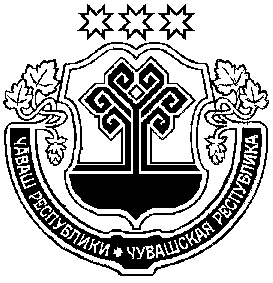 Чувашская Республика  Собрание депутатовТораевского  сельского поселенияМоргаушского районаРЕШЕНИЕ   05.11.2020 г. № С-5/1д. Анаткасы